	San Juan de Pasto, 12 de marzo del 2024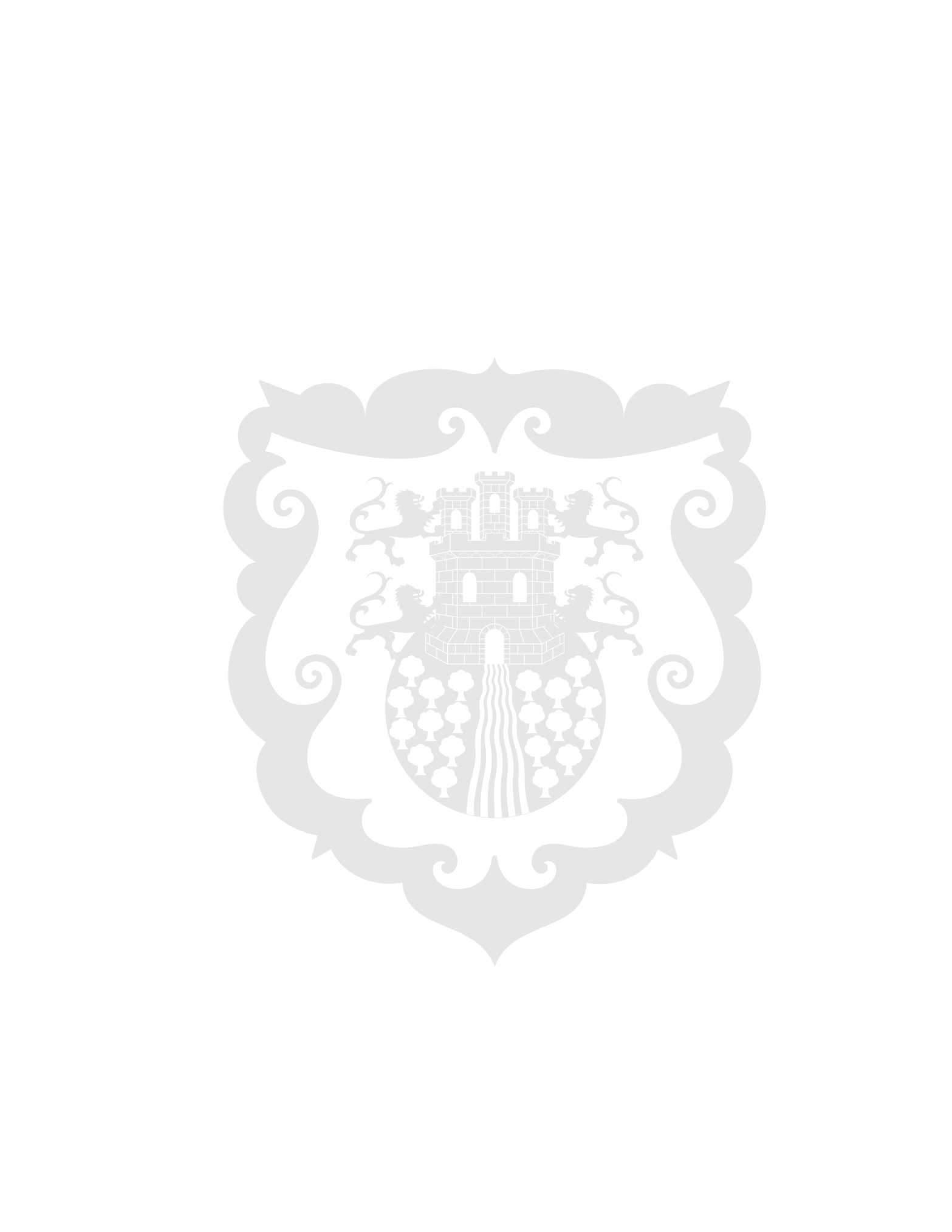 Alcalde de Pasto fue designado como representante de los municipios de Colombia ante el comité directivo del Fondo Nacional de Pensiones de las Entidades Territoriales, FonpetEl Fondo Nacional de Pensiones de las Entidades Territoriales, Fonpet, designó como representante de los municipios de Colombia ante el comité directivo al alcalde de Pasto, Nicolás Toro Muñoz. Este nombramiento por parte de la entidad se oficializará el próximo viernes 15 de marzo y se espera la masiva participación en este importante logro de la actual Administración Municipal.Según informó el alcalde Nicolás Toro Muñoz este nombramiento se logró gracias a la postulación realizada en la ciudad de Cartagena para ser representante de los municipios del país ante el comité directivo de Fonpet, solicitud que fue aprobada de manera conjunta. "Es importante la elección de nuestro alcalde porque va a representar todas las entidades territoriales. Podemos ver ahora cómo se manejan los recursos que todas las entidades aportamos en el tema de pensiones. Este fondo tiene importantes recursos y allí se autorizan algunos desahorros para que las entidades cumplan con compromisos pensionales como nómina de pensionados o bonos", comentó el director administrativo del Fondo Territorial de Pensiones en Pasto, Carlos Henry Castro. Adicionalmente, el director Carlos Henry Castro indicó que se espera la gestión de recursos que pueden ser invertidos en el pago de la mesada pensional de los 400 pensionados del municipio de Pasto. Así mismo, el funcionario precisó que se busca tener un excedente para cubrir el pasivo pensional.